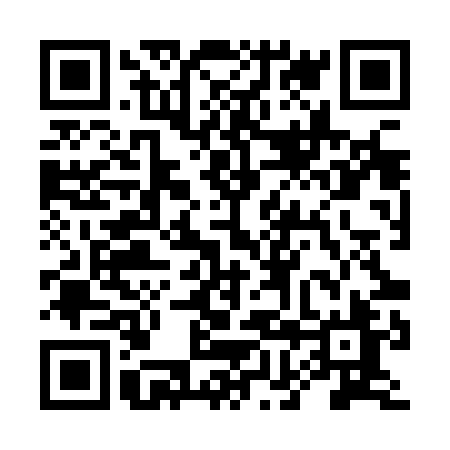 Ramadan times for Ardarragh, UKMon 11 Mar 2024 - Wed 10 Apr 2024High Latitude Method: Angle Based RulePrayer Calculation Method: Islamic Society of North AmericaAsar Calculation Method: HanafiPrayer times provided by https://www.salahtimes.comDateDayFajrSuhurSunriseDhuhrAsrIftarMaghribIsha11Mon5:115:116:4912:354:236:226:228:0012Tue5:085:086:4612:354:256:246:248:0213Wed5:065:066:4412:344:266:266:268:0414Thu5:035:036:4112:344:286:286:288:0615Fri5:015:016:3912:344:306:306:308:0816Sat4:584:586:3612:344:316:326:328:1017Sun4:554:556:3412:334:336:346:348:1318Mon4:534:536:3112:334:346:366:368:1519Tue4:504:506:2912:334:366:386:388:1720Wed4:474:476:2612:324:376:396:398:1921Thu4:444:446:2412:324:396:416:418:2122Fri4:424:426:2112:324:406:436:438:2323Sat4:394:396:1912:314:426:456:458:2624Sun4:364:366:1612:314:436:476:478:2825Mon4:334:336:1412:314:456:496:498:3026Tue4:304:306:1112:314:466:516:518:3227Wed4:274:276:0912:304:486:536:538:3528Thu4:254:256:0712:304:496:556:558:3729Fri4:224:226:0412:304:506:566:568:3930Sat4:194:196:0212:294:526:586:588:4131Sun5:165:166:591:295:538:008:009:441Mon5:135:136:571:295:558:028:029:462Tue5:105:106:541:285:568:048:049:493Wed5:075:076:521:285:578:068:069:514Thu5:045:046:491:285:598:088:089:535Fri5:015:016:471:286:008:108:109:566Sat4:584:586:441:276:028:118:119:587Sun4:554:556:421:276:038:138:1310:018Mon4:524:526:391:276:048:158:1510:039Tue4:494:496:371:276:068:178:1710:0610Wed4:454:456:351:266:078:198:1910:09